(Large Print)Springfield Presbyterian Church (USA)7300 Spout Hill Road, Sykesville, MD 21784    410-795-6152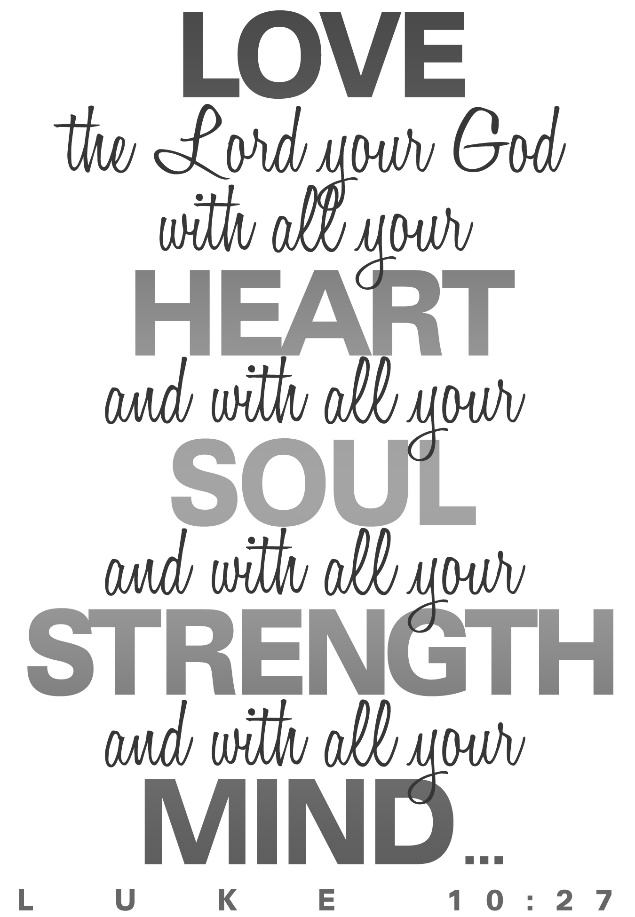 July 14, 2019 - 10:30 am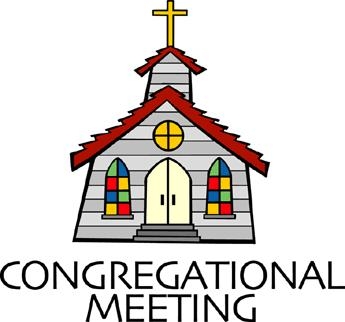 				WELCOME VISITORS!                                                                We're glad you are here! Cards at the ends of each pew are for you to fill out and drop in the Offering Plate.  Please let us know you are visiting, and join us for refreshments and fellowship following the service. The Sanctuary has an induction loop system to assist the hearing impaired. The system will also work on the telephone setting of hearing aids. Springfield Presbyterian Church is rooted in the gospel of Jesus Christ, led by the Holy Spirit, and called to loving relationships through vibrant worship and service. Valuing all people, we are committed to developing disciples and fostering stewardship.PREPARATION FOR THE WORD(* those who are able are invited to stand)PRELUDE	GATHERING OF THE PEOPLEThe Lord be with you!   And also with you!	(Greeting)LIGHTING THE CHRIST CANDLELeader:  Whenever we light this candle we proclaim:People:  Christ is the Light of the world and the center of our lives.INTROIT	A Love Round		arr. Nancy GiffordCALL TO WORSHIP	[Psalm 25:1-10]Leader: To you, O Lord, I lift up my soul.People: O our God, we trust in you; do not let us be put to shame; do not let our enemies exult over us.Leader: Do not let those who wait for you be put to shame; let them be ashamed who are wantonly treacherous.People: Make us to know your ways, O Lord; teach us your paths.Leader: Lead us in your truth, and teach us, for you are the God of our salvation; for you we will wait all day long.People: Be mindful of your mercy, O Lord, and of your steadfast love, for they have been from of old.Leader: Do not remember the sins of our youth or our transgressions; according to your steadfast love, remember us.People: Good and upright is the Lord; therefore He instructs sinners in the way.Leader: He leads the humble in what is right, and teaches the humble His way.People: All the paths of the Lord are steadfast love and faithfulness, for those who keep His covenant and His decrees.ALL: Let us praise our God! Alleluia! Amen!* HYMN 	There is Room in God’s Great Welcome			By Carolyn Winfrey GilletteThere is room in God's great welcome; See! The doors are open wide!
Here on earth as in God's heaven, hear the call to come inside!
There is so much room for difference — men and women, gay and straight.In God's love, the rooms are countless, but there is no room for hate.There is room in our good nation if we stand on justice-ground.
God has made a good creation; colors, cultures all abound.
Welcome, sister! Welcome, brother! All those yearning to breathe free!There is room for one another but no room for bigotry.There is room for understanding, for the outcast and the poor;
For the Christian, Jew and Muslim — there is room for these and more.
For the people on the fringes, for the ones with long career,There is room for building bridges, but there is no room for fear.There is room in faithful churches for the wounded and oppressed:
Women who've been told they're worthless, refugees who feel distressed,
Immigrants who fear the future, people scorned and pushed and shoved.
God, may we seek what you treasure: may we all make room for love.PRAYER OF CONFESSION   (Unison)	Generous God, we proclaim proudly that the welcome is wide and that we love our neighbors as ourselves, yet sometimes we deceive ourselves. We know our welcome could be wider, our love could be more expansive, and our humility could be greater. We recognize, God, in our humanity, that we have failed to love at all times, and take accountability for our actions and thoughts. We come to you today, asking you to renew us and restore us, teaching us how to love deeper and show your mercy in all we do and say. Amen.SILENT PRAYERS OF CONFESSION	RESPONSE 		Remember Not, O GodO Lord, our Savior, help, and glorify your name;	Deliver us from all our sins and take away our shame.WORDS OF ASSURANCE	Leader: Christ is our peace; those who are divided He has made one. He has broken down the barriers of separation by His death and has built us up into one body.People: To all who repent and believe, He has promised forgiveness, so we live as a people forgiven and reconciled! Praise be to God! Amen!* MUSICAL RESPONSE OF PRAISE	   Great Is Thy FaithfulnessGreat is thy faithfulness! Great is thy faithfulness! Morning by morning new mercies I see. All I have needed thy hand hath provided. Great is thy faithfulness Lord unto me.* THE PEACE      The peace of Christ be with you!  And also with you!			(You may greet those around you.)* RESPONSE                        Here I Am, Lord    	Here I am, Lord, Is it I, Lord? I have heard you calling in the night.	I will go, Lord, if you lead me. I will hold your people in my heart.THE PROCLAMATION OF THE WORDPRAYER OF ILLUMINATIONLeader: God, you have declared that your kingdom is among us. Open our eyes to see it, our ears to hear it, our hearts to hold it, our hands to serve it. This we praise in Jesus’ name. Amen.FIRST SCRIPTURE LESSON	 Luke 10:25-2825Just then a lawyer stood up to test Jesus. ‘Teacher,’ he said, ‘what must I do to inherit eternal life?’ 26He said to him, ‘What is written in the law? What do you read there?’ 27He answered, ‘You shall love the Lord your God with all your heart, and with all your soul, and with all your strength, and with all your mind; and your neighbor as yourself.’ 28And he said to him, ‘You have given the right answer; do this, and you will live.’SECOND SCRIPTURE LESSON	 	Luke 10:29-3729But wanting to justify himself, he asked Jesus, ‘And who is my neighbor?’ 30Jesus replied, ‘A man was going down from Jerusalem to Jericho, and fell into the hands of robbers, who stripped him, beat him, and went away, leaving him half dead. 31Now by chance a priest was going down that road; and when he saw him, he passed by on the other side. 32So likewise a Levite, when he came to the place and saw him, passed by on the other side. 33But a Samaritan while travelling came near him; and when he saw him, he was moved with pity. 34He went to him and bandaged his wounds, having poured oil and wine on them. Then he put him on his own animal, brought him to an inn, and took care of him. 35The next day he took out two denarii, gave them to the innkeeper, and said, “Take care of him; and when I come back, I will repay you whatever more you spend.” 36Which of these three, do you think, was a neighbor to the man who fell into the hands of the robbers?’ 37He said, ‘The one who showed him mercy.’ Jesus said to him, ‘Go and do likewise.’	Leader:  Hear what the Spirit is saying to the Church.	All:  Thanks be to God.TIME WITH YOUNG PEOPLESERMON	May We All Make Way for Love		Rev. Becca CrateTHE RESPONSE TO THE WORD* HYMN 	Depth of Mercy, Can There Be?Depth of mercy! Can there be mercy still reserved for me? 
Can my God his wrath forbear, me, the chief of sinners, spare? I have long withstood his grace, long provoked him to his face, 
Would not hearken to his calls, grieved him by a thousand falls.I my Master have denied, I afresh have crucified, 
Oft profaned his hallowed name, put him to an open shame. There for me the Savior stands, shows his wounds and spreads his hands. 
God is love! I know, I feel; Jesus weeps and loves me still. Now incline me to repent, let me now my sins lament, 
Now my foul revolt deplore, weep, believe, and sin no more. PASTORAL PRAYER AND THE LORD’S PRAYER	“For this I pray to God.” / “For this I give thanks to God.”	Congregational Response: “Hear our prayer, O God.”PRESENTATION OF TITHES AND OFFERINGS       OFFERTORY	I Will Praise You, O Lord	by Mark Patterson	* SONG OF THANKS 	As Those of Old Their Firstfruits Brought   	  In gratitude and humble trust we bring our best today,To serve your cause and share your love with all along life’s way.O God who gave yourself to us in Jesus Christ your Son,Help us to give ourselves each day until life’s work is done.       * PRAYER OF DEDICATION* HYMN		Jesu, Jesu, Fill Us with Your LoveRefrain:
Jesu, Jesu, fill us with your love; show us how to serve the neighbors we have from you.Kneels at the feet of his friends, silently washes their feet,
Master who acts as a slave to them. [Refrain]Neighbors are wealthy and poor, varied in color and race;
Neighbors are near us and far away. [Refrain]These are the ones we should serve; these are the ones we should love;
All these are neighbors to us and you. [Refrain]Loving puts us on our knees, willing to wash others’ feet;
This is the way we should live like you. [Refrain]* CHARGE AND BENEDICTION   Leader: We will lead a life worthy of the calling.People: With humility and gentleness, Leader: With patience,People: We will bear with one another in love.Leader: We will make every effort,People: To maintain the unity of the Spirit in peace, mercy, and love.* UNISON AMEN	POSTLUDEAssisting in Worship:    We appreciate those who serve:					Today 7/14			Next Week 7/21Sunday Opener 		Jennifer Wise			Ron HolmesGreeters & Ushers   	Amy Vasbinder &		Jim & Mary					Bob Rogers			RhodesLay Leader			Sharon Pappas		Don VasbinderChildren’s Activity		Connie Robinson		Connie RobinsonFellowship		Sandy Newsome		Barbara CornellChurch Attendance:	June 30 – 31		July 7 – 56	Concert - 26Church Cleaning:		July 26, 27 or 28 – Sandy & Ed NewsomeHappy Birthday!		July 15 – Joshua Newsome					July 21 – Ross AndersonSunday July 21 LectionaryAmos 8:1-12; Psalm 52; Colossians 1:15-28; Luke 10:38-42AnnouncementsBig Tent:  Volunteers are needed for Big Tent on August 1 – 3 in Baltimore. Big Tent is PCUSA’s 3-day conference featuring bible studies, learning opportunities, worship, workshops, and speakers from around the country. To learn more and sign up to help, go to http://oga.pcusa.org/section/big-tent-2019/volunteer-opportunities/ or email Sonce Reese at sonce.reese@pcusa.org.Contribution Statements:  Mid-year contribution statements are available in the Narthex for you to pick up.Caregiving:  If anyone needs help with caregiving or knows of someone who needs help, Jessica Lane is a certified caregiver and has plenty of references. She can be contacted at 443-789-7204.Interested in trying out bell ringing?  Linda Caviglia is planning to have introductory bell sessions on 3 Sundays over the summer - July 21, August 4, and August 18, 9:15 to 10:00 am. There is a signup sheet on the bulletin board in the Narthex if you are interested (Fall 2019 going into 4th grade and up).Summer Music for Worship: If you'd like to share some of your musical talents (all levels of accomplishment) over the summer while the choir and bell choir take a rest, we'd love to have you participate.  There is a sign-up sheet in the Narthex for each Sunday over the summer.  Please talk with Linda Caviglia about your thoughts/plans if you need Aaron to accompany you, or would like some other "backup" music.Blessing Bags are in the Narthex. Please feel free to pick up a few. Handing one out to someone in need gives you a very real way to meet their immediate needs by providing them with some basic supplies.Weekly Announcements: If you have an announcement to include with next week’s bulletin, please call the Office at 410-795-6152 or email to spc.office@verizon.net by Wednesday each week.Prayers & Thanksgivings~	Continued prayers of healing for Shona Klein who had surgery.~	Prayers for Northminster from our Ministry Group.The Congregational Care team wants to know what YOU or someone you know needs...a visit...a call...a meal. Please contact Diana Steppling or Connie Robinson.Today:	Sunday July 14		10:30 am	Worship		11:30 am	FellowshipThis Week:	Monday July 15		9:30 am		Feed My Sheep (Wesley Freedom)	Friday July 19	7:00 pm		Family Game NightLooking Ahead:	Sunday July 21		10:30 am	Worship		11:30 am	Fellowship      Office Hours:  Tuesday, Wednesday, Friday  9:00 am - 3:00 pm